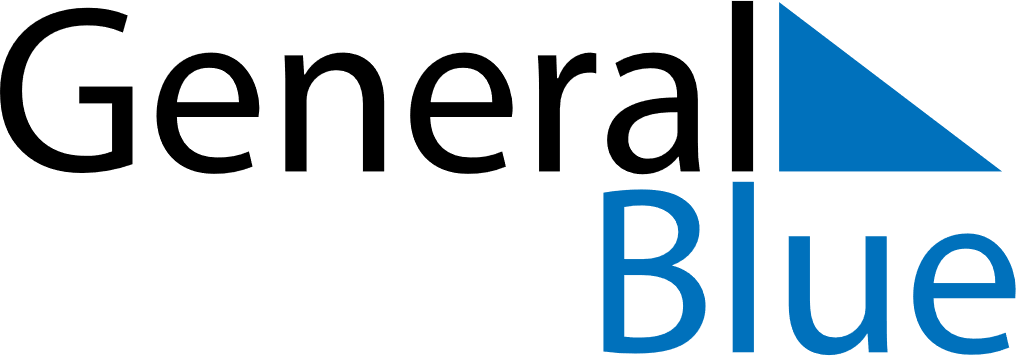 February 2021February 2021February 2021LiechtensteinLiechtensteinSundayMondayTuesdayWednesdayThursdayFridaySaturday123456Candlemas7891011121314151617181920Shrove Tuesday2122232425262728